ПРОЕКТ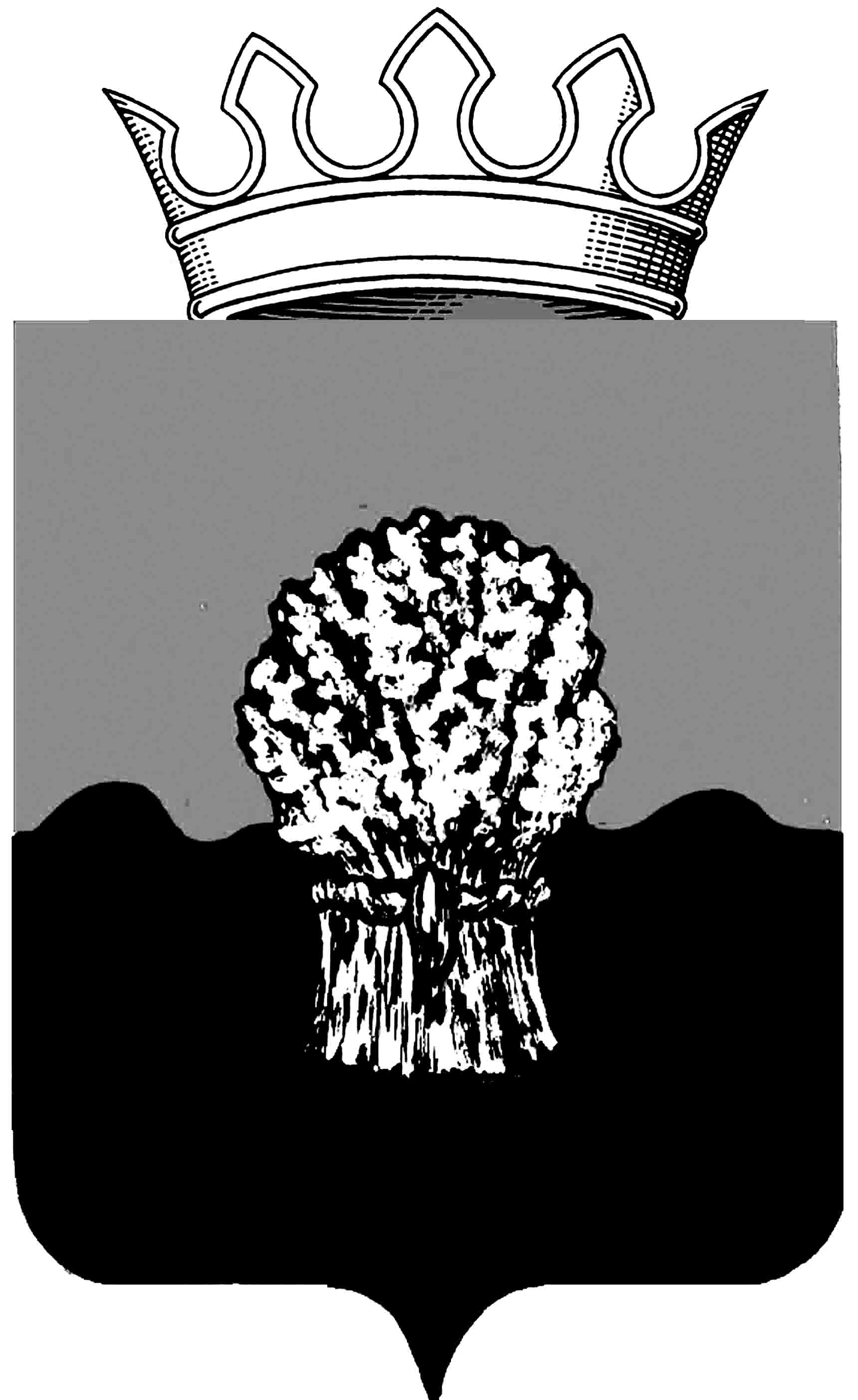 РОССИЙСКАЯ ФЕДЕРАЦИЯ             
САМАРСКАЯ ОБЛАСТЬМУНИЦИПАЛЬНЫЙ РАЙОН СызранскийСОБРАНИЕ ПРЕДСТАВИТЕЛЕЙ ГОРОДСКОГО ПОСЕЛЕНИЯ Балашейкатретьего созываРЕШЕНИЕ__________ 2019 года                                                                                   №____  РЕШЕНИЕО предварительном одобрении проекта решения «О внесении изменений в Устав городского поселения Балашейка муниципального района Сызранский Самарской области» и вынесении проекта на публичные слушанияВ соответствии со статьями 28 и 44 Федерального закона от 06.10.2003№ 131-ФЗ «Об общих принципах организации местного самоуправления в Российской Федерации» Собрание представителей городского поселения Балашейка муниципального района Сызранский Самарской областиРЕШИЛО:Предварительно одобрить проект решения Собрания представителей городского поселения Балашейка муниципального района Сызранский Самарской области «О внесении изменений в Устав городского поселения Балашейка муниципального района Сызранский Самарской области» (приложение к настоящему решению).В целях обсуждения проекта решения Собрания представителей городского поселения Балашейка муниципального района Сызранский Самарской области «О внесении изменений в Устав городского поселения Балашейка муниципального района Сызранский Самарской области» провести на территории городского поселения Балашейка муниципального района Сызранский Самарской области публичные слушания в соответствии с Порядком организации и проведения публичных слушаний в городском поселении Балашейка муниципального района Сызранский Самарской области, утвержденным решением Собрания представителей городского поселения Балашейка муниципального района Сызранский Самарской области от 17.02.2010 № 1.Срок проведения публичных слушаний составляет 20 (двадцать) дней с 18 февраля 2019 года по 9 марта 2019 года.Обсуждение проекта решения Собрания представителей городского поселения Балашейка муниципального района Сызранский Самарской области «О внесении изменений в Устав городского поселения Балашейка муниципального района Сызранский Самарской области», а также учет представленных жителями поселения и иными заинтересованными лицами замечаний и предложений по проекту решения Собрания представителей городского поселения Балашейка муниципального района Сызранский Самарской области «О внесении изменений в Устав городского поселения Балашейка муниципального района Сызранский Самарской области» осуществляется в соответствии с Порядком организации и проведения публичных слушаний в городском поселении Балашейка муниципального района Сызранский Самарской области, утвержденным решением Собрания представителей городского поселения Балашейка муниципального района Сызранский Самарской области от 17.02.2010 № 1.Органом, уполномоченным на организацию и проведение публичных слушаний в соответствии с настоящим решением, является Собрание представителей городского поселения Балашейка муниципального района Сызранский Самарской области.Место проведения публичных слушаний (место ведения протокола публичных слушаний) – 446060, Самарская область, Сызранский район, поселок городского типа Балашейка, ул. Чапаева, д. 2 «А».Мероприятие по информированию жителей поселения по вопросу обсуждения проекта решения Собрания представителей городского поселения Балашейка муниципального района Сызранский Самарской области «О внесении изменений в Устав городского поселения Балашейка муниципального района Сызранский Самарской области» состоится 19 февраля 2019 года в 19.00 часов по адресу: 446060, Самарская область, Сызранский район, поселок городского типа Балашейка, ул. Чапаева, д. 2 «А».Назначить лицом, ответственным за ведение протокола публичных слушаний и протокола мероприятия по информированию жителей городского поселения Балашейка муниципального района Сызранский Самарской области по вопросу публичных слушаний, главного специалиста Собрания представителей городского поселения Балашейка Седову Екатерину Владимировну. Принятие замечаний и предложений по вопросам публичных слушаний, поступивших от жителей поселения и иных заинтересованных лиц, осуществляется по адресу, указанному в пункте 6 настоящего решения, в рабочие дни с 10 часов до 19 часов, в субботу с 12 до 17 часов. Письменные замечания и предложения подлежат приобщению к протоколу публичных слушаний.10. Прием замечаний и предложений по вопросу публичных слушаний оканчивается 6 марта 2019 года.11. Опубликовать настоящее решение, проект решения Собрания представителей городского поселения Балашейка муниципального района Сызранский Самарской области «О внесении изменений в Устав городского поселения Балашейка муниципального района Сызранский Самарской области» (приложение к настоящему решению) в газете «Вестник Балашейки» - «Информационном бюллетене органов местного самоуправления городского поселения Балашейка».12. Настоящее решение вступает в силу со дня его официального опубликования.Председатель Собрания представителей городского поселения Балашейка муниципального района СызранскийСамарской области                                    		                  Н.А. ХапугинаГлава городского поселения Балашейкамуниципального района СызранскийСамарской области                              	  	                 М.С.Кувшинова  Приложениек решению Собрания представителейгородского поселения Балашейка муниципального района Сызранский Самарской областиот ______ 2019 г. № __ПРОЕКТРОССИЙСКАЯ ФЕДЕРАЦИЯ             
САМАРСКАЯ ОБЛАСТЬМУНИЦИПАЛЬНЫЙ РАЙОН СызранскийСОБРАНИЕ ПРЕДСТАВИТЕЛЕЙ ГОРОДСКОГО ПОСЕЛЕНИЯ Балашейкатретьего созываРЕШЕНИЕ__________ 2019 года                                                                                   №__ О внесении изменений в Устав городского поселения Балашейка муниципального района Сызранский Самарской областиВ соответствии со статьей 44 Федерального закона от 06.10.2003 № 131-ФЗ «Об общих принципах организации местного самоуправления в Российской Федерации» с учетом заключения о результатах публичных слушаний по проекту решения Собрания представителей городского поселения Балашейка муниципального района Сызранский Самарской области «О внесении изменений в Устав городского поселения Балашейка муниципального района Сызранский Самарской области» от _______ 2019 года, Собрание представителей городского поселения Балашейка муниципального района Сызранский Самарской области РЕШИЛО:Внести следующие изменения в Устав городского поселения Балашейка муниципального района Сызранский Самарской области, принятый решением Собрания представителей городского поселения Балашейка муниципального района Сызранский Самарской области от 26.05.2014 № 17 (далее – Устав):1) пункт 22 статьи 7 Устава изложить в следующей редакции:«22) утверждение генеральных планов поселения, правил землепользования и застройки, утверждение подготовленной на основе генеральных планов поселения документации по планировке территории, выдача разрешений на строительство (за исключением случаев, предусмотренных Градостроительным кодексом Российской Федерации, иными федеральными законами), разрешений на ввод объектов в эксплуатацию при осуществлении строительства, реконструкции объектов капитального строительства, расположенных на территории поселения, утверждение местных нормативов градостроительного проектирования поселений, резервирование земель и изъятие земельных участков в границах поселения для муниципальных нужд, осуществление муниципального земельного контроля в границах поселения, осуществление в случаях, предусмотренных Градостроительным кодексом Российской Федерации, осмотров зданий, сооружений и выдача рекомендаций об устранении выявленных в ходе таких осмотров нарушений, направление уведомления о соответствии указанных в уведомлении о планируемых строительстве или реконструкции объекта индивидуального жилищного строительства или садового дома параметров объекта индивидуального жилищного строительства или садового дома установленным параметрам и допустимости размещения объекта индивидуального жилищного строительства или садового дома на земельном участке, уведомления о несоответствии указанных в уведомлении о планируемом строительстве параметров объекта индивидуального жилищного строительства или садового дома установленным параметрам и (или) недопустимости размещения объекта индивидуального жилищного строительства или садового дома на земельном участке, уведомления о соответствии или несоответствии построенных или реконструированных объекта индивидуального жилищного строительства или садового дома требованиям законодательства о градостроительной деятельности при строительстве или реконструкции объектов индивидуального жилищного строительства или садовых домов на земельных участках, расположенных на территориях поселений, принятие в соответствии с гражданским законодательством Российской Федерации решения о сносе самовольной постройки, решения о сносе самовольной постройки или ее приведении в соответствие с предельными параметрами разрешенного строительства, реконструкции объектов капитального строительства, установленными правилами землепользования и застройки, документацией по планировке территории, или обязательными требованиями к параметрам объектов капитального строительства, установленными федеральными законами (далее также – приведение в соответствие с установленными требованиями), решения об изъятии земельного участка, не используемого по целевому назначению или используемого с нарушением законодательства Российской Федерации, осуществление сноса самовольной постройки или ее приведения в соответствие с установленными требованиями в случаях, предусмотренных Градостроительным кодексом Российской Федерации;»;2) в статье 8 Устава: а) в подпункте 13 пункта 1 слова «мероприятий по отлову и содержанию безнадзорных животных, обитающих» заменить словами «деятельности по обращению с животными без владельцев, обитающими»;б) дополнить пункт 1 подпунктом 16 следующего содержания:«16) осуществление мероприятий по защите прав потребителей, предусмотренных Законом Российской Федерации от 07.02.1992 № 2300-1 «О защите прав потребителей».»;3) статью 23 Устава дополнить пунктами 3 – 6 следующего содержания:«3. Решение о созыве схода граждан принимает Глава поселения по собственной инициативе, инициативе Собрания представителей или по инициативе группы жителей поселения численностью не менее 10 человек. 4. Решение о созыве схода граждан оформляется постановлением Главы поселения.5. Постановление Главы поселения о созыве схода граждан должно предусматривать:1) место и время проведения схода граждан;2) заблаговременное оповещение жителей поселения о времени и месте проведения схода граждан; 3) место для заблаговременного ознакомления с проектом муниципального правового акта и материалами по вопросам, выносимым на решение схода граждан, а также период ознакомления с такими документами, который не может составлять менее 10 рабочих дней со дня официального опубликования решения о созыве схода граждан до даты проведения схода граждан.В случае, если предметом рассмотрения схода граждан является проект муниципального правового акта, соответствующий проект муниципального акта должен быть официально опубликован вместе с постановлением Главы поселения о созыве схода граждан.       6. Время и место проведения схода граждан должно удовлетворять возможности участия в нем не менее двух третей обладающих избирательным правом жителей населенного пункта, в котором проводится сход граждан.»;4) подпункт 14 пункта 1 статьи 55 Устава изложить в следующей редакции:«14) право депутата Собрания представителей поселения на профессиональное образование и дополнительное профессиональное образование в целях решения вопросов местного значения в порядке и на условиях, установленных решением Собрания представителей поселения, за счет средств местного бюджета;»;5) в статье 63 Устава:а) название статьи изложить в следующей редакции: «Статья 63. Обнародование муниципальных правовых актов поселения и соглашений, заключенных между органами местного самоуправления»;б) пункты 1 – 2 изложить в следующей редакции: «1. Официальному опубликованию (обнародованию) подлежат соглашения, заключенные между органами местного самоуправления, муниципальные правовые акты, устанавливающие правовой статус организаций, учредителем которых выступает поселение, а также все муниципальные правовые акты поселения, официальное опубликование (обнародование) которых требуется в соответствии с действующим законодательством, настоящим Уставом, а также иные муниципальные правовые акты, затрагивающие права, свободы и обязанности человека и гражданина.2. Под официальным опубликованием (обнародованием) муниципального правового акта или соглашения, заключенного между органами местного самоуправления, понимается первая публикация его полного текста с пометкой «Официальное опубликование» в периодических печатных изданиях – газете «Красное Приволжье» или в газете «Вестник Балашейки» - «Информационном бюллетене органов местного самоуправления городского поселения Балашейка».Газеты «Красное Приволжье» и «Вестник Балашейки» - «Информационный бюллетень органов местного самоуправления городского поселения Балашейка» являются источниками официального опубликования муниципальных правовых актов поселения.»;в) дополнить пунктом 10.1 следующего содержания:«10.1. Соглашения, заключенные между органами местного самоуправления, направляются для официального опубликования (обнародования) тем органом местного самоуправления поселения, который подписал данные соглашения, в течение 10 (десяти) дней со дня их подписания всеми сторонами соответствующих соглашений.»;»; г) пункт 11 после слов «муниципальных правовых актов поселения» дополнить словами «и соглашений, заключенных между органами местного самоуправления,»;6) в пункте 2 статьи 69 Устава слово «закрытых» заменить словом «непубличных».2. Поручить Главе городского поселения Балашейка муниципального района Сызранский Самарской области направить настоящее Решение на государственную регистрацию в течение 15 (пятнадцати) дней со дня принятия настоящего Решения.3. После государственной регистрации вносимых настоящим Решением изменений в Устав городского поселения Балашейка муниципального района Сызранский Самарской области осуществить официальное опубликование настоящего Решения в газете «Вестник Балашейки» - «Информационном бюллетене органов местного самоуправления городского поселения Балашейка».4. Настоящее Решение вступает в силу со дня его официального опубликования.Председатель Собрания представителей городского поселения Балашейка муниципального района СызранскийСамарской области                                    			     	   Н.А. ХапугинаГлава городского поселения Балашейкамуниципального района СызранскийСамарской области                                    			          М.С. Кувшинова